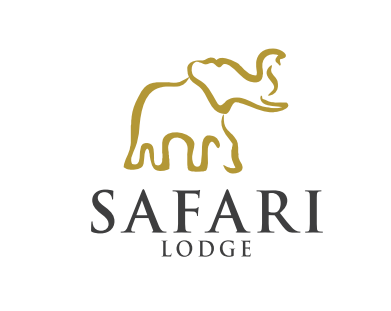 WEDDING PACKAGE AT THE SAFARI LODGE ON AMAKHALA GAME RESERVEVALID 01.10.2022 – 30.09.2023Chapel or Outdoor CeremonyVenue, Minister and a pre - Wedding consultation with minister 	(mandatory)		10 000.00Traditional Xhosa Choir – At wedding ceremony and during signing of the register		  1 500.00Flowers – Bridal Bouquet, 1 table arrangement (Based on main flowers being proteas).A separate quote will be done should the bride want anything else. 		  	 1 500.004 Course dinner (existing menu’s) incl in accommodation priceBasic Wedding cake 								    	    750.00Full Body Massage for bride & groom 							 1 800.00Private Vehicle for the duration of the ceremony						 2 500.00Not included:Applicable seasonal rate for accommodation per person per night (min 2 nights)PhotographerHairdresser and make-up artist